くすりのしおり内服剤2024年02月改訂より詳細な情報を望まれる場合は、担当の医師または薬剤師におたずねください。また、医療関係者向けの「添付文書情報」が医薬品医療機器総合機構のホームページに掲載されています。Drug Information Sheet("Kusuri-no-Shiori")InternalPublished: 02/2024For further information, talk to your doctor or pharmacist.薬には効果（ベネフィット）だけでなく副作用（リスク）があります。副作用をなるべく抑え、効果を最大限に引き出すことが大切です。そのために、この薬を使用される患者さんの理解と協力が必要です。薬には効果（ベネフィット）だけでなく副作用（リスク）があります。副作用をなるべく抑え、効果を最大限に引き出すことが大切です。そのために、この薬を使用される患者さんの理解と協力が必要です。製品名:ロラタジン錠10mg「ケミファ」主成分:ロラタジン(Loratadine)剤形:白色の錠剤、直径6.5mm、厚さ2.3mmシート記載など:ロラタジン錠10mg「ケミファ」、Loratadine 10mg、10、DK 503、アレルギー用薬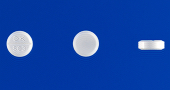 この薬の作用と効果について肥満細胞に作用してヒスタミンやロイコトリエンC4などのケミカルメディエーターの遊離を抑制する作用と、ヒスタミンH1受容体に対する拮抗作用を示すことにより、アレルギー症状を抑えます。通常、アレルギー性鼻炎、じんましん、皮膚疾患（湿疹・皮膚炎、皮膚そう痒症）にともなうかゆみの治療に用いられます。この薬の作用と効果について肥満細胞に作用してヒスタミンやロイコトリエンC4などのケミカルメディエーターの遊離を抑制する作用と、ヒスタミンH1受容体に対する拮抗作用を示すことにより、アレルギー症状を抑えます。通常、アレルギー性鼻炎、じんましん、皮膚疾患（湿疹・皮膚炎、皮膚そう痒症）にともなうかゆみの治療に用いられます。次のような方は注意が必要な場合があります。必ず担当の医師や薬剤師に伝えてください。・以前に薬や食べ物で、かゆみ、発疹などのアレルギー症状が出たことがある。・妊娠または授乳中・他に薬などを使っている（お互いに作用を強めたり、弱めたりする可能性もありますので、他に使用中の一般用医薬品や食品も含めて注意してください）。次のような方は注意が必要な場合があります。必ず担当の医師や薬剤師に伝えてください。・以前に薬や食べ物で、かゆみ、発疹などのアレルギー症状が出たことがある。・妊娠または授乳中・他に薬などを使っている（お互いに作用を強めたり、弱めたりする可能性もありますので、他に使用中の一般用医薬品や食品も含めて注意してください）。用法・用量（この薬の使い方）・あなたの用法・用量は((　　　　　　　　　　　　　　　　　　　　　　　　　　　:医療担当者記入))・成人：通常、1回1錠（主成分として10mg）を1日1回食後に服用しますが、年齢・症状により適宜増減されます。7歳以上の小児：通常、1回1錠（主成分として10mg）を1日1回食後に服用します。いずれも、必ず指示された服用方法に従ってください。・飲み忘れた場合は、気がついたときにすぐに飲んでください。ただし、次に飲む時間が近いときは、1回とばしてください。2回分を一度に飲んではいけません。・誤って多く飲んだ場合は医師または薬剤師に相談してください。・医師の指示なしに、飲むのを止めないでください。用法・用量（この薬の使い方）・あなたの用法・用量は((　　　　　　　　　　　　　　　　　　　　　　　　　　　:医療担当者記入))・成人：通常、1回1錠（主成分として10mg）を1日1回食後に服用しますが、年齢・症状により適宜増減されます。7歳以上の小児：通常、1回1錠（主成分として10mg）を1日1回食後に服用します。いずれも、必ず指示された服用方法に従ってください。・飲み忘れた場合は、気がついたときにすぐに飲んでください。ただし、次に飲む時間が近いときは、1回とばしてください。2回分を一度に飲んではいけません。・誤って多く飲んだ場合は医師または薬剤師に相談してください。・医師の指示なしに、飲むのを止めないでください。生活上の注意生活上の注意この薬を使ったあと気をつけていただくこと（副作用）主な副作用として、眠気、倦怠感、腹痛、口渇、吐き気、嘔吐、発疹、便秘などが報告されています。このような症状に気づいたら、担当の医師または薬剤師に相談してください。まれに下記のような症状があらわれ、[　]内に示した副作用の初期症状である可能性があります。このような場合には、使用をやめて、すぐに医師の診療を受けてください。・皮膚や粘膜（特に唇、手足の爪）が青紫色～暗紫色になる、呼吸をしにくい、立ちくらみ、まぶたや口唇のはれ [ショック、アナフィラキシー]・（てんかん発作既往歴のある人）筋肉の突っ張りや震え、意識障害、発作前の記憶がない [てんかん]・けいれん（筋肉が発作的に収縮する） [痙攣]・倦怠感、食欲不振、皮膚や白目が黄色くなる [肝機能障害、黄疸]以上の副作用はすべてを記載したものではありません。上記以外でも気になる症状が出た場合は、医師または薬剤師に相談してください。この薬を使ったあと気をつけていただくこと（副作用）主な副作用として、眠気、倦怠感、腹痛、口渇、吐き気、嘔吐、発疹、便秘などが報告されています。このような症状に気づいたら、担当の医師または薬剤師に相談してください。まれに下記のような症状があらわれ、[　]内に示した副作用の初期症状である可能性があります。このような場合には、使用をやめて、すぐに医師の診療を受けてください。・皮膚や粘膜（特に唇、手足の爪）が青紫色～暗紫色になる、呼吸をしにくい、立ちくらみ、まぶたや口唇のはれ [ショック、アナフィラキシー]・（てんかん発作既往歴のある人）筋肉の突っ張りや震え、意識障害、発作前の記憶がない [てんかん]・けいれん（筋肉が発作的に収縮する） [痙攣]・倦怠感、食欲不振、皮膚や白目が黄色くなる [肝機能障害、黄疸]以上の副作用はすべてを記載したものではありません。上記以外でも気になる症状が出た場合は、医師または薬剤師に相談してください。保管方法 その他・乳幼児、小児の手の届かないところで、直射日光、湿気を避けて室温（1～30℃）で保管してください。・薬が残った場合、保管しないで廃棄してください。廃棄方法がわからない場合は受け取った薬局や医療機関に相談してください。他の人に渡さないでください。保管方法 その他・乳幼児、小児の手の届かないところで、直射日光、湿気を避けて室温（1～30℃）で保管してください。・薬が残った場合、保管しないで廃棄してください。廃棄方法がわからない場合は受け取った薬局や医療機関に相談してください。他の人に渡さないでください。医療担当者記入欄      　　　　　　　　年　　　月　　　日医療担当者記入欄      　　　　　　　　年　　　月　　　日The information on this sheet is based on approvals granted by the Japanese regulatory authority. Approval details may vary by country. Medicines have adverse reactions (risks) as well as efficacies (benefits). It is important to minimize adverse reactions and maximize efficacy. To obtain a better therapeutic response, patients should understand their medication and cooperate with the treatment.The information on this sheet is based on approvals granted by the Japanese regulatory authority. Approval details may vary by country. Medicines have adverse reactions (risks) as well as efficacies (benefits). It is important to minimize adverse reactions and maximize efficacy. To obtain a better therapeutic response, patients should understand their medication and cooperate with the treatment.Brand name:Loratadine Tablets 10 mg "Chemiphar"Active ingredient:LoratadineDosage form:white tablet, diameter: 6.5 mm, thickness: 2.3 mmImprint or print on wrapping:ロラタジン錠10mg「ケミファ」,Loratadine 10mg,10,DK 503,アレルギー用薬Effects of this medicineThis medicine acts on mast cells to suppress allergic symptoms with inhibitory action on releasing chemical mediators such as histamine and leukotriene C4, and antagonistic action on histamine H1 receptors.It is usually used for the treatment of allergic rhinitis, urticaria and itch accompanied with skin diseases such as eczema, dermatitis and pruritus.Effects of this medicineThis medicine acts on mast cells to suppress allergic symptoms with inhibitory action on releasing chemical mediators such as histamine and leukotriene C4, and antagonistic action on histamine H1 receptors.It is usually used for the treatment of allergic rhinitis, urticaria and itch accompanied with skin diseases such as eczema, dermatitis and pruritus.The following patients may need to be careful when using this medicine.Be sure to tell your doctor and pharmacist.・If you have previously experienced any allergic reactions (itch, rash, etc.) to any medicines or foods.・If you are pregnant or breastfeeding.・If you are taking any other medicinal products. (Some medicines may interact to enhance or diminish medicinal effects. Beware of over-the-counter medicines and dietary supplements as well as other prescription medicines.)The following patients may need to be careful when using this medicine.Be sure to tell your doctor and pharmacist.・If you have previously experienced any allergic reactions (itch, rash, etc.) to any medicines or foods.・If you are pregnant or breastfeeding.・If you are taking any other medicinal products. (Some medicines may interact to enhance or diminish medicinal effects. Beware of over-the-counter medicines and dietary supplements as well as other prescription medicines.)Dosing schedule (How to take this medicine)・Your dosing schedule prescribed by your doctor is((            to be written by a healthcare professional))・For adults: In general, take 1 tablet (10 mg of the active ingredient) at a time, once a day, after meal. The dosage may be adjusted according to your age or symptoms.For children aged 7 years or over: In general, take 1 tablet (10 mg of the active ingredient) at a time, once a day, after meal.In each case, strictly follow the instructions.・If you miss a dose, take a dose as soon as you remember. However, if it is almost time for the next dose, skip the missed dose and follow your regular dosing schedule. You should never take two doses at one time.・If you accidentally take more than your prescribed dose, consult with your doctor or pharmacist.・Do not stop taking this medicine unless your doctor instructs you to do so.Dosing schedule (How to take this medicine)・Your dosing schedule prescribed by your doctor is((            to be written by a healthcare professional))・For adults: In general, take 1 tablet (10 mg of the active ingredient) at a time, once a day, after meal. The dosage may be adjusted according to your age or symptoms.For children aged 7 years or over: In general, take 1 tablet (10 mg of the active ingredient) at a time, once a day, after meal.In each case, strictly follow the instructions.・If you miss a dose, take a dose as soon as you remember. However, if it is almost time for the next dose, skip the missed dose and follow your regular dosing schedule. You should never take two doses at one time.・If you accidentally take more than your prescribed dose, consult with your doctor or pharmacist.・Do not stop taking this medicine unless your doctor instructs you to do so.Precautions while taking this medicinePrecautions while taking this medicinePossible adverse reactions to this medicineThe most commonly reported adverse reactions include sleepiness, malaise, abdominal pain, dry mouth, nausea, vomiting, rash and constipation. If any of these symptoms occur, consult with your doctor or pharmacist.The symptoms described below are rarely seen as initial symptoms of the adverse reactions indicated in brackets. If any of these symptoms occur, stop taking this medicine and see your doctor immediately.・skin and mucosa (especially lips and nails of limbs) turn bluish purple to dark purple, shortness of breath, dizziness on standing up, swelling of eyelids and/or mouth (lips) [shock, anaphylaxis]・(in patients who have a history of epileptic seizure) stiffness and tremor of muscle, consciousness disorder, loss of memory before the seizure [epilepsy]・muscle spasmodically contracting [convulsion]・malaise, loss of appetite, yellowing of skin and white of the eye [hepatic dysfunction, jaundice]The above symptoms do not describe all the adverse reactions to this medicine. Consult with your doctor or pharmacist if you notice any symptoms of concern other than those listed above.Possible adverse reactions to this medicineThe most commonly reported adverse reactions include sleepiness, malaise, abdominal pain, dry mouth, nausea, vomiting, rash and constipation. If any of these symptoms occur, consult with your doctor or pharmacist.The symptoms described below are rarely seen as initial symptoms of the adverse reactions indicated in brackets. If any of these symptoms occur, stop taking this medicine and see your doctor immediately.・skin and mucosa (especially lips and nails of limbs) turn bluish purple to dark purple, shortness of breath, dizziness on standing up, swelling of eyelids and/or mouth (lips) [shock, anaphylaxis]・(in patients who have a history of epileptic seizure) stiffness and tremor of muscle, consciousness disorder, loss of memory before the seizure [epilepsy]・muscle spasmodically contracting [convulsion]・malaise, loss of appetite, yellowing of skin and white of the eye [hepatic dysfunction, jaundice]The above symptoms do not describe all the adverse reactions to this medicine. Consult with your doctor or pharmacist if you notice any symptoms of concern other than those listed above.Storage conditions and other information・Keep out of the reach of children. Store at room temperature (1 to 30 degrees Celsius), away from direct sunlight and moisture.・Discard the remainder. Do not store them. If you do not know how to discard, seek advice of your pharmacy or medical institution. Do not give the unused medicines to others.Storage conditions and other information・Keep out of the reach of children. Store at room temperature (1 to 30 degrees Celsius), away from direct sunlight and moisture.・Discard the remainder. Do not store them. If you do not know how to discard, seek advice of your pharmacy or medical institution. Do not give the unused medicines to others.For healthcare professional use only      /    /For healthcare professional use only      /    /